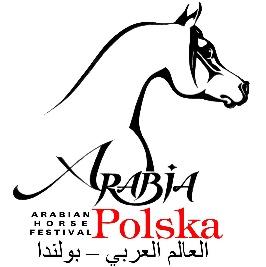 ARABIA POLSKA 2015IV Czempionat Warszawy Międzynarodowy Pokaz Afiliowany kat B – ECAHO 061/2015/PLGóra Kalwaria, Buksza Polo & Riding Club, 27-28 czerwca 2015Nazwa imprezy
• ARABIA POLSKA IV  Warszawski Pokaz Koni Arabskich Czystej Krwi, Czempionat Warszawy
dla koni czystej krwi arabskiej wpisanych do ksiąg stadnych uznanych przez WAHO. Ograniczenia zgłoszeń: Konie, które zdobyły złote i srebrne medale Czempionów w pokazach Tytularnych i klasy A nie mogą brać udziału w pokazach kasy B do końca tego roku kalendarzowego  i przez dwa kolejne lata oprócz przypadków, w których koń  przechodzi z kategorii koni 1 rocznych do 2-3 letnich lub z 2-3 letnich do 4 letnich i starszych. Zgłaszający konie ze złamaniem powyższego ograniczenia zostanie ukarany karą 600 euro a koń zostanie zdyskwalifikowany. 
2. Termin i miejsce
• 27-28czerwca (sobota-niedziela) 2015 r. - godz. 10:00
• Buksza Polo & Riding Club, Obręb ul. Lipowa 5, 05-530 Góra Kalwaria
• Biuro Pokazu do dnia 27.06.2014    MZ BUKSZA, ul. Lipowa 5, Obręb 05-530 Góra Kalwaria  tel. +48.601.332584  e-mail:  buksza@icloud.com
• Biuro Pokazu w dniach 27-28.06.2015
Buksza Polo & Riding Club , na terenie pokazu

3. Organizatorzy
• Buksza Polo & Riding Club
• Dyrektor Pokazu: Maciej Olbrych

4. Sędziowie *)
o Manfred Hain, Niemcy
o Maria Ferraroni, Italia
o Koenraad Detailleur, Belgia
o Sammy Arabia Saudyjska (Trainee)
o Tomasz Tarczyński, Polska5. Komisja Dyscyplinarna

o Irena Cieślak
o Barbara Mazur
o TBA

**) TBA - to be announced - informacja zostanie podana do wiadomości 
najpóźniej na 30 dni przed Pokazem.
6.Prowadzenie pokazu 

o TBA

7. Sekretariat 

o TBA
8. Program Pokazu
Sobota (27 czerwca)
• 10:00 - robocze rozpoczęcie pokazu
• 10:30 - klasa I A  - ogierki roczne 
• 11.00 – klasa I B – ogierki roczne
• 11:30 - klasa II - ogierki dwuletnie 
• 12:00 – klasa III – ogierki trzyletnie
• 13:00 - klasa IV A - klaczki roczne
• 13:30 - klasa IV B  - klaczki roczne
• 14.00 – klasa V -  klaczki dwuletnie
• 14:30 – klasa VI – klaczki trzyletnie
• 15:00 – klasa VII – ogiery cztero – sześcioletnie
• 15:30 – klasa VIII – ogiery siedmioletnie i starsze
• 16:00 – klasa IX – klacze cztero - sześcioletnie
• 16:30 – klasa X - klacze siedmioletnie i starsze
Niedziela (28 czerwca)
• 10:30 – robocze rozpoczęcie pokazu 
• 11:00 – Czempionat Warszawy Klaczek Rocznych
• 11:30 – Czempionat Warszawy Ogierków Rocznych
• 12:00 – Czempionat Warszawy Klaczy Młodszych 
• 12:30 – Oficjalne otwarcie Pokazu 
• 13:00 – Czempionat Warszawy Ogierów Młodszych
• 13:30 – Czempionat Warszawy Klaczy Starszych
• 14:00 – Czempionat Warszawy Ogierów Starszych
• 14:30 – Najlepszy Koń Pokazu
• 15:00 – Parada Czempionów Warszawy  

Uwaga: godziny rozpoczęcia klas mogą ulec zmianie w zależności od ilości koni zgłoszonych do poszczególnych klas. Ostateczny porządek dnia podany będzie w Zaproszeniu. Organizator zastrzega sobie prawo łączenia klas w razie niewystarczającej ilości zgłoszeń. W przypadku niewystarczającej ilości zgłoszeń w klasach ogierków i klaczek rocznych Czempionaty w tych klasach nie odbędą się.

9. Warunki weterynaryjneWszystkie konie biorące udział w pokazie muszą posiadać paszporty z wpisanymi aktualnymi szczepieniami przeciwko grypie, oraz pochodzić z okolic wolnych od zakaźnych chorób koni, a także posiadać urzędowe świadectwa zdrowia wymagane w transporcie. Środki służące do transportu winny być poddane dezynfekcji. Paszporty należy złożyć przed pokazem w biurze pokazu.
Lekarz weterynarii pokazu: TBA
Uwaga 
Transporty koni bez wymaganych świadectw weterynaryjnych i ważnych szczepień nie zostaną wpuszczone na teren pokazu, a tym samym konie nie będą mogły być rozładowane i umieszczone w stajniach. 
Dodatkowa informacja na temat szczepień: 

Obowiązujący schemat szczepień przeciwko grypie wg  przepisów weterynaryjnych Polskiego Związku Jeździeckiego: 

a) szczepienie podstawowe: 
- pierwsze szczepienie – w dniu rozpoczęcia szczepień
- drugie szczepienie – nie wcześniej niż 21. dnia i nie później niż 92. dnia od daty pierwszego szczepienia.

b) szczepienie przypominające: 
- co 6 miesięcy od daty ostatniego szczepienia (dopuszczalny jest 21-dniowy okres przekroczenia terminu)
Żadne szczepienie przypominające nie może się odbyć później niż na 7 dni przed przybyciem na zawody
Koń, który uczestniczy w zawodach po raz pierwszy musi mieć potwierdzone w paszporcie minimum szczepienie podstawowe.

10. Warunki techniczne 
• Organizatorzy zapewniają miejsca w zadaszonych boksach od dnia 26 czerwca (piątek) od godz. 17.00 do dnia 29 czerwca (poniedziałek) do godziny 12.00. 
• Boksy będą nie pościelone. Słoma będzie dostępna w stajniach. Ewentualne ścielenie inną ściółką w zakresie własnym. Organizator zapewnia siano dostępne  na co dzień w jego stajniach; owies lub inne pasze preferowane przez wystawców należy przywieźć ze sobą. 
• Zakwaterowanie w hotelach: 
o Hotel, tel. (22)  - zostanie podany później
o Hotel , tel. (22) – zostanie podany później 
• Organizator nie pośredniczy w rezerwacji miejsc noclegowych w hotelach. 

11. NagrodyW każdej klasie pierwsze trzy miejsca honorowane będą pamiątkowymi plakietami. Flos otrzymuje i do dekoracji wychodzi 5 koni, chyba że ilość koni w klasie jest mniejsza. 
Pamiątkowe plakiety oraz flos przewidziane są dla Best In Show, Złotych (Czempionów), Srebrnych (Wiceczempionów) i Brązowych (Drugich Wiceczempionów) Medalistów, oraz nagrody honorowe dla ich właścicieli, ufundowane przez sponsorów. 

Nagrody rzeczowe ufundowane przez Partnerów dla zwycięzców Czempionatów o wartości łącznej ok. 12.000 złotych (2000 złotych dla każdego zwycięzcy).
12. Zasady organizacyjne i system sędziowania
• W pokazie mogą brać udział tylko konie arabskie czystej krwi hodowli krajowej i zagranicznej zarejestrowane w księgach stadnych czystej krwi arabskiej, uznanych przez WAHO. 
• We wszystkich klasach konie będą pokazywane w ręku, w stępie i kłusie. 
• Rywalizacja odbywać się będzie w następujących klasach: 
o I A i B - ogierki roczne 
o II - ogierki dwuletnie
o III – ogierki trzyletnie
o IV A i B - klaczki roczne
o V - klaczki dwuletnie
o VI – klaczki trzyletnie
o VII – ogiery cztero-sześcioletnie 
o VIII – ogiery siedmioletnie i starsze
o IX – klacze cztero-sześcioletnie
o X – klacze siedmioletnie i starsze
• Konie będą oceniane pod względem typu, urody, poprawności budowy i ruchu. 
• Każdy koń będzie sędziowany indywidualnie przez trzech niezależnych sędziów, którzy nie mogą porozumiewać się podczas sędziowania. 
• System punktacji (z połówkami punktów): 
o typ - maksymalnie 20 pkt
o głowa i szyja - maksymalnie 20 pkt
o kłoda - maksymalnie 20 pkt
o nogi - maksymalnie 20 pkt
o ruch - maksymalnie 20 pkt
Razem - maksymalnie 20 punktów. 
Liczby punktów przyznane przez poszczególnych sędziów będą równocześnie ogłaszane na tabliczkach. Oceną ostateczną dla każdego konia będzie średnia punktów przyznanych przez trzech sędziów, czyli maksymalnie 100 punktów. W przypadku jednakowej liczby punktów o wyższym miejscu zadecyduje najwyższa liczba punktów przyznana za typ. O ile ocena za typ będzie również pokrywała się u wszystkich trzech sędziów, o przyznaniu pierwszego miejsca zadecyduje wyższa ocena za ruch. Jeżeli i w tym przypadku oceny sędziów będą jednakowe, o przyznaniu pierwszego miejsca zadecyduje dodatkowe, pisemne głosowanie sędziów. 

13. Czempionaty
Stosowana będzie tzw. standardowa metoda ECAHO z modyfikacjami zgodnie z ECAHO Blue Book 2015 
Czempionat Warszawy 
• Ogierki, które zajęły 1 i 2 miejsca w klasach I A i I B kwalifikują się do Czempionatu Warszawy Ogierków Rocznych
• Ogierki, które zajęły 1 i 2 miejsca w klasach  II i III, kwalifikują się do Czempionatu Warszawy Ogierów Młodszych. 
• Klaczki, które zajęły 1 i 2 miejsca w klasach IV A i IV B kwalifikują się do Czempionatu Warszawy Klaczek Rocznych
• Klaczki, które zajęły 1 i 2 miejsca w klasach  V i VI kwalifikują się do Czempionatu Warszawy Klaczy Młodszych. 
• Ogiery, które zajęły 1 i 2 miejsce w klasach VII i VIII, kwalifikują się do Czempionatu Warszawy Ogierów Starszych.
• Klacze, które zajęły 1 i 2 miejsce w klasach IX i X , kwalifikują się do Czempionatu Warszawy Klaczy Starszych.
• Złoty Medalista - Czempion Warszawy Ogierów Młodszych zostanie wybrany przez trzyosobową Komisję Sędziów drogą pisemnego głosowania spośród ogierków, które zajęły pierwsze miejsca w klasach  I, II i III. Srebrny Medalista - Wiceczempion Warszawy Ogierów Młodszych i Brązowy Medalista – Drugi Wiceczempion Warszawy Ogierów Młodszych zostaną wybrane drogą pisemnego głosowania sędziów spośród pozostałych koni. Sędziowie będą przyznawać punkty : 4 pkt dla konia nominowanego jako Złoty Medalista, 2 pkt dla konia nominowanego jako Srebrny Medalista i 1 pkt dla konia nominowanego jako brązowy medalista• Na analogicznych zasadach odbędzie się wybór pozostałych Czempionów. 
• Spośród Złotych Medalistów - Czempionów Warszawy zostanie wybrany Najlepszy Koń Pokazu - ,,Warsaw Best in Show''. 

14. Sprzedaż koni.

Konie biorące udział w pokazie mogą być oferowane przez Wystawców do sprzedaży w toku Pokazu. Organizator nagłośni tę możliwość w materiałach informacyjnych Pokazu i w toku jego komentowania. Po Pokazie (w niedzielę po południu) Organizator stworzy warunki dla prywatnych prezentacji koni. 
Wystawcy chcący prowadzić taką działalność prosprzedażową będą proszeni o obligatoryjne zakupienie w katalogu Pokazu przynajmniej jednej strony powierzchni reklamowej.
Organizator nie pobiera żadnej prowizji z tytułu zawartych podczas pokazu transakcji. 

15. Zgłoszenia
Zgłoszenia koni do Pokazu należy przesyłać na adres: 
MZ BUKSZA Paweł Olbrych  05-530 Obręb, ul. Lipowa 5; e-mail: buksza@icloud.com tel. +48.601.332584
w nieprzekraczalnym terminie do dnia 10 czerwca 2013 roku. W załączeniu formularz zgłoszeniowy: plik w standardzie PDF (odczytywany za pomocą programu Adobe Acrobat Reader). 
Uwaga! Do zgłoszenia wymagane jest dołączenie kopii stron nr 3 i 6 z paszportu lub zaświadczenia o wpisie konia do księgi stadnej akceptowanej przez WAHO. Wszystkie konie biorące udział w pokazie muszą mieć paszporty!
Konie zgłoszone po tym terminie lub z niepełnymi danymi nie będą umieszczone w katalogu i tym samym nie będą mogły brać udziału w pokazie. 
Konie można bez konsekwencji finansowych wycofać z udziału w pokazie w terminie do 10 czerwca 2015 roku. Konie zgłoszone, które nie stawią się na pokazie bez uprzedniego poinformowania o ich nieobecności lub których wycofanie zostanie zgłoszone po 10 czerwca 2014 roku podlegają pełnej opłacie (wpisowe + boks)
Zgłaszający odpowiada za umieszczenie na formularzu pełnych i dokładnych danych zgłaszanego konia, zgodnych z danymi Redakcji Ksiąg Stadnych (PASB), lub innej księgi stadnej akceptowanej przez WAHO. 

16. Wpisowe, inne opłaty związane z uczestnictwem

Ustala się wpisowe od konia na pokrycie kosztów organizacyjnych w wysokości:350 zł netto jeżeli wpłata dokonana zostanie  w terminie do 10 czerwca 2015400 zł netto jeżeli wpłata dokonana zostanie po 10 czerwca 2015
Opłata za boks w wysokości za cały pobyt:350 zł netto jeżeli wpłata dokonana zostanie w terminie do 10 czerwca 2015400 zł netto jeżeli wpłata dokonana zostanie w terminie po 10 czerwca 2015Ewentualne wpłaty gotówkowe mogą być wnoszone najpóźniej w piątek, 26 czerwca. 
Inne opłaty:

Wstęp na teren pokazu - bezpłatny

Wstęp na trybunę zadaszoną - 20 złotych za dzień/osoba.

Sektor VIP (stolik, catering, obsługa kelnerska) - 1200 złotych netto za dwa dni dla czterech osób, dodatkowa osoba 300 złotych)

Strona w katalogu pokazu - 1000 złotych (cena dla uczestników), 4000 złotych (cena dla reklamodawców nie biorących udziału w pokazie).

Pakiet uczestnika zgłaszającego konia do pokazu:
- boks w stajni (słoma 10 kg dziennie - na życzenie pasze: siano i owies)
- miejsce postojowe dla koniowozu i/lub przyczepy
- wjazd na parking dla zgłoszonych aut uczestników i obsługi
- wstęp na trybunę zadaszoną dla uczestników i obsługi
- katalog

Pakiet VIP (w uzupełnieniu pakietu podstawowego)
- miejsce przy tzw. stoliku VIP, lunch w sobotę i niedzielę (snack, danie główne,   
owoce, napoje zimne, kawa i herbata, wino białe/czerwone/musujące)
- Breeders & Players Cocktail (wstęp, posiłek, napoje)

Uwaga: powyższe ceny są cenami netto, na które Organizator wystawi fakturę VAT, której kwota będzie powiększona o stawkę VAT w wysokości 8% za boksy i 23% za wpisowe i pozostałe usługi
Wpisowe i inne opłaty należy wpłacić na konto MZ Buksza Paweł Olbrych : 
• Bank  PEKAO SA nr 59 1240 6247 1111 0000 4976 8662 
• do dnia 10 czerwca 2013 r. 
W wypadku, gdy wystawca nie opłaci w ustalonym terminie udziału konia w pokazie, organizator przyjmie, że wystawca zrezygnował z udziału i nie uwzględni konia w katalogu, przez co koń nie otrzyma numeru startowego i nie będzie mógł wziąć udziału w pokazie. 

Uwaga 
Ze względów organizacyjnych, a w szczególności związanych z opracowaniem i drukiem katalogu, organizator nie przewiduje przyjmowania zgłoszeń koni i wnoszenia opłat po terminie. 
III Warszawski Pokaz Koni Arabskich Czystej Krwi  i  Czempionat Warszawy rozgrywany jest zgodnie z ,,Zasadami Przeprowadzania Pokazów'' Europejskiej Komisji Pokazów Koni Arabskich (EAHSC) ECAHO. 
Dodatkowe informacje można uzyskać w Buksza Polo & Riding Club pod danymi teleadresowymi wskazanymi w punkcie dotyczącym miejsca pokazu.
Aktualizowane na bieżąco informacje na temat Pokazu znajda Państwo na stronach
www.facebook.com/bukszapolo
www.bukszapolo.pl

